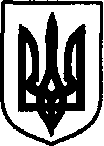 УКРАЇНАДунаєвецька міська рада VII скликанняР І Ш Е Н Н Ятридцять дев’ятої (позачергової) сесії22 cерпня 2018 р.                                     Дунаївці	                                                 №19-39/2018рПро затвердження детального плану території північно-східної частини кварталу в межах вулиць Партизанська, Шевченка, Робоча, пров.Партизанський для обґрунтування можливості розміщення багатоквартирної та гаражної забудови в м.Дунаївці Хмельницької областіКеруючись ст. 26 Закону України «Про місцеве самоврядування в Україні», ст.ст. 8, 16, 19 Закону України «Про регулювання містобудівної діяльності», ст. 12 Закону України «Про основи містобудування», наказу Міністерства регіонального розвитку, будівництва та житлово-комунального господарства України від 16.11.2011 року №290 «Про затвердження Порядку розроблення містобудівної документації» зареєстрованого в Міністерстві юстиції України 20.12.2011 року за №1468/20, враховуючи висновок відділу містобудування та архітектури облдержадміністрації від 30.07.2018 року № 01.14-19/493, протокол громадських слухань від 13.07.2018 року, пропозиції спільного засідання постійних комісій від 22.08.2018 р., міська рада ВИРІШИЛА:1. Затвердити детальний план території північно-східної частини кварталу в межах вулиць Партизанська, Шевченка, Робоча, пров.Партизанський для обґрунтування можливості розміщення багатоквартирної та гаражної забудови в м.Дунаївці Хмельницької області (площа земельної ділянки 0,6694га).2. Виконавчому комітету Дунаєвецької міської ради протягом 10 днів забезпечити оприлюднення детального плану території північно-східної частини кварталу в межах вулиць Партизанська, Шевченка, Робоча, пров.Партизанський для обґрунтування можливості розміщення багатоквартирної та гаражної забудови в м.Дунаївці Хмельницької області.3. Контроль за виконанням цього рішення покласти на земельно-архітектурний відділ апарату виконавчого комітету Дунаєвецької міської ради (В.Макогончук) та постійну комісію з питань містобудування, будівництва, агропромислового комплексу, земельних відносин та охорони навколишнього природного середовища (голова комісії С.Кобилянський).Міський голова 								В. Заяць